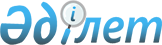 О приватизации областного коммунального имущества
					
			Утративший силу
			
			
		
					Постановление акимата Атырауской области от 15 мая 2015 года № 145. Зарегистрировано Департаментом юстиции Атырауской области 02 июня 2015 года № 3220. Утратило силу постановлением акимата Атырауской области от 31 июля 2018 года № 175
      Сноска. Утратило силу постановлением акимата Атырауской области от 31.07.2018 № 175 (вводится в действие по истечении десяти календарных дней после дня его первого официального опубликования).
      В соответствии со статьями 27, 37 Закона Республики Казахстан от 23 января 2001 года "О местном государственном управлении и самоуправлении в Республике Казахстан", статьей 17 Закона Республики Казахстан от 1 марта 2011 года "О государственном имуществе", постановлением Правительства Республики Казахстан от 9 августа 2011 года № 920 "Об утверждении Правил продажи объектов приватизации" акимат Атырауской области ПОСТАНОВЛЯЕТ:
      1.  Приватизировать имущества областной коммунальной собственности согласно приложению к настоящему постановлению.

      2.  Государственному учреждению "Управление финансов Атырауской области" в установленном законодательством порядке принять необходимые меры по реализации настоящего постановления.

      3.  Контроль за исполнением настоящего постановления возложить на Ажгалиеву А.Т. - заместителя акима области. 

      4.  Настоящее постановление вступает в силу со дня государственной регистрации в органах юстиции и вводится в действие по истечении десяти календарных дней после дня его первого официального опубликования.

 Перечень имущества областной коммунальной собственности
      Примечание: расшифровка аббревиатур:
      ГУ - государственное учреждение 
      КГУ - коммунальное государственное учреждение 
      КГКП - коммунальное государственное казенное предприятие
      КГП на ПХВ - коммунальное государственное предприятие на праве хозяйственного ведения
					© 2012. РГП на ПХВ «Институт законодательства и правовой информации Республики Казахстан» Министерства юстиции Республики Казахстан
				
      Исполняющий обязанности
акима области

Г. Дюсембаев
Приложение к постановлению акимата области № 145 от 15 мая 2015 года
№
№
Наименование имущества
Наименование имущества
Адрес
Балансодержатель
Балансодержатель
1
1
Автомобиль Уаз 31519-037 год выпуска - 2003 регистрационный номер – Е111RК 
Автомобиль Уаз 31519-037 год выпуска - 2003 регистрационный номер – Е111RК 
Атырауская область, город Атырау, проспект Азаттык, дом 9
КГУ "Государственная инспекция по охране, реставрации и использованию историко-культурного наследия Атырауской области Управления культуры, архивов и документации Атырауской области"
КГУ "Государственная инспекция по охране, реставрации и использованию историко-культурного наследия Атырауской области Управления культуры, архивов и документации Атырауской области"
2
2
Автомобиль Toyota Camry год выпуска - 2006 регистрационный номер – Е076РК 
Автомобиль Toyota Camry год выпуска - 2006 регистрационный номер – Е076РК 
Атырауская область, город Атырау, проспект Азаттык, дом 31а
ГУ "Управление координации занятости и социальных программ Атырауской области"
ГУ "Управление координации занятости и социальных программ Атырауской области"
3
3
Автомобиль Ваз 21230 год выпуска - 2005 регистрационный номер –041КР06 
Автомобиль Ваз 21230 год выпуска - 2005 регистрационный номер –041КР06 
город Атырау, улица М.Исенова, 61
ГУ "Учебный центр Департамента внутренних дел Атырауской области"
ГУ "Учебный центр Департамента внутренних дел Атырауской области"
4
4
Автомобиль Ваз 21230 год выпуска - 2004 регистрационный номер – Е137ВЕ 
Автомобиль Ваз 21230 год выпуска - 2004 регистрационный номер – Е137ВЕ 
город Атырау, улица Баймуханова, 45
КГКП "Атырауский политехнический колледж"
КГКП "Атырауский политехнический колледж"
5
5
Автомобиль Ваз 21310 год выпуска - 2002 регистрационный номер – Е457ВТ 
Автомобиль Ваз 21310 год выпуска - 2002 регистрационный номер – Е457ВТ 
Атырауская область, город Атырау, улица Баймуханова, 72
ГУ "Областная база спецмедснабжения"
ГУ "Областная база спецмедснабжения"
6
6
Автомобиль Уаз 396259 год выпуска - 2006 регистрационный номер – Е846ВМ 
Автомобиль Уаз 396259 год выпуска - 2006 регистрационный номер – Е846ВМ 
Атырауская область, Махамбетский район, село Сарайчик, улица Ескендір Шакликов, 38
ГУ "Сарайчиковский психоневрологический интернат"
ГУ "Сарайчиковский психоневрологический интернат"
7
7
Автомобиль Волга Газ 3110 год выпуска - 2000 регистрационный номер – Е145ВТ 
Автомобиль Волга Газ 3110 год выпуска - 2000 регистрационный номер – Е145ВТ 
Атырауская область, город Атырау, улица Абая, дом 8 а
КГКП "Академический оркестр казахских народных инструментов имени Дины Нурпеисовой Управления культуры, архивов и документации Атырауской области"
КГКП "Академический оркестр казахских народных инструментов имени Дины Нурпеисовой Управления культуры, архивов и документации Атырауской области"
8
8
Автомобиль Газ 2705 год выпуска - 2000 регистрационный номер – Е386ВN 
Автомобиль Газ 2705 год выпуска - 2000 регистрационный номер – Е386ВN 
Атырауская область, город Атырау, улица Абая, дом 8 а
КГКП "Академический оркестр казахских народных инструментов имени Дины Нурпеисовой Управления культуры, архивов и документации Атырауской области"
КГКП "Академический оркестр казахских народных инструментов имени Дины Нурпеисовой Управления культуры, архивов и документации Атырауской области"
9
9
Автомобиль Ваз 21310 год выпуска - 2003 регистрационный номер – Е385ВN 
Автомобиль Ваз 21310 год выпуска - 2003 регистрационный номер – Е385ВN 
Атырауская область, город Атырау, улица Абая, дом 8 а
КГКП "Академический оркестр казахских народных инструментов имени Дины Нурпеисовой Управления культуры, архивов и документации Атырауской области"
КГКП "Академический оркестр казахских народных инструментов имени Дины Нурпеисовой Управления культуры, архивов и документации Атырауской области"
10
10
Автомобиль Уаз 396259 год выпуска - 2005 регистрационный номер – Е287ВF 
Автомобиль Уаз 396259 год выпуска - 2005 регистрационный номер – Е287ВF 
Атырауская область, Кзылкогинский район, село Миялы, улица Телевышка, дом 1
КГП на ПХВ "Кызылкогинская центральная районная больница" Управления здравоохранения Атырауской области
КГП на ПХВ "Кызылкогинская центральная районная больница" Управления здравоохранения Атырауской области
11
11
Автомобиль Уаз 396259 год выпуска - 2005 регистрационный номер – Е285ВF 
Автомобиль Уаз 396259 год выпуска - 2005 регистрационный номер – Е285ВF 
Атырауская область, Кзылкогинский район, село Миялы, улица Телевышка, дом 1
КГП на ПХВ "Кызылкогинская центральная районная больница" Управления здравоохранения Атырауской области
КГП на ПХВ "Кызылкогинская центральная районная больница" Управления здравоохранения Атырауской области
12
12
Автомобиль Уаз 396259 год выпуска - 2005 регистрационный номер – Е284ВF 
Автомобиль Уаз 396259 год выпуска - 2005 регистрационный номер – Е284ВF 
Атырауская область, Кзылкогинский район, село Миялы, улица Телевышка, дом 1
КГП на ПХВ "Кызылкогинская центральная районная больница" Управления здравоохранения Атырауской области
КГП на ПХВ "Кызылкогинская центральная районная больница" Управления здравоохранения Атырауской области
13
13
Автомобиль Уаз 396259 год выпуска - 2005 регистрационный номер –Е286ВF 
Автомобиль Уаз 396259 год выпуска - 2005 регистрационный номер –Е286ВF 
Атырауская область, Кзылкогинский район, село Миялы, улица Телевышка, дом 1
КГП на ПХВ "Кызылкогинская центральная районная больница" Управления здравоохранения Атырауской области
КГП на ПХВ "Кызылкогинская центральная районная больница" Управления здравоохранения Атырауской области
14
14
Автомобиль Уаз 396259 год выпуска - 2005 регистрационный номер – Е283ВF 
Автомобиль Уаз 396259 год выпуска - 2005 регистрационный номер – Е283ВF 
Атырауская область, Кзылкогинский район, село Миялы, улица Телевышка, дом 1
КГП на ПХВ "Кызылкогинская центральная районная больница" Управления здравоохранения Атырауской области
КГП на ПХВ "Кызылкогинская центральная районная больница" Управления здравоохранения Атырауской области
15
15
Автомобиль Уаз 39629-016 год выпуска - 2005 регистрационный номер – Е641ВF 
Автомобиль Уаз 39629-016 год выпуска - 2005 регистрационный номер – Е641ВF 
Атырауская область, Исатайский район, село Аккистау, улица Елорда, дом 54
КГП на ПХВ "Исатайская центральная районная больница" Управления здравоохранения Атырауской области
КГП на ПХВ "Исатайская центральная районная больница" Управления здравоохранения Атырауской области
16
16
Автомобиль Уаз 39629-016 год выпуска - 2005 регистрационный номер –861АН06 
Автомобиль Уаз 39629-016 год выпуска - 2005 регистрационный номер –861АН06 
Атырауская область, Исатайский район, село Аккистау, улица Елорда, дом 54
КГП на ПХВ "Исатайская центральная районная больница" Управления здравоохранения Атырауской области
КГП на ПХВ "Исатайская центральная районная больница" Управления здравоохранения Атырауской области
17
17
Автомобиль Волга Газ -3110 год выпуска - 2000 регистрационный номер – Е899АЕ
Автомобиль Волга Газ -3110 год выпуска - 2000 регистрационный номер – Е899АЕ
Атырауская область, Махамбетский район, село Махамбет, улица Тайманова-1 
ГУ "Атырауская областная вспомогательная школа-интернат" 
ГУ "Атырауская областная вспомогательная школа-интернат" 
18
18
Автомобиль Газ Саз 35072 год выпуска - 1992 регистрационный номер – Е702АY
Автомобиль Газ Саз 35072 год выпуска - 1992 регистрационный номер – Е702АY
Атырауская область, Махамбетский район, село Махамбет, улица Тайманова-1 
ГУ "Атырауская областная вспомогательная школа-интернат" 
ГУ "Атырауская областная вспомогательная школа-интернат" 
19
19
Автомобиль Уаз 39629-016 год выпуска - 2005 регистрационный номер – Е650BF
Автомобиль Уаз 39629-016 год выпуска - 2005 регистрационный номер – Е650BF
Атырауская область, город Атырау, улица Владимирского, дом 98
КГП на ПХВ "Атырауская областная больница" Управления здравоохранения Атырауской области
КГП на ПХВ "Атырауская областная больница" Управления здравоохранения Атырауской области
20
20
Автомобиль Ваз 21310 год выпуска - 2007 регистрационный номер – Е990ВМ 
Автомобиль Ваз 21310 год выпуска - 2007 регистрационный номер – Е990ВМ 
Атырауская область, город Атырау, улица Владимирского, 4
КГКП "Атырауская областная инфекционная больница" Управления здравоохранения Атырауской области
КГКП "Атырауская областная инфекционная больница" Управления здравоохранения Атырауской области
21
21
Автомобиль Ваз 212300 Шевроле Нива год выпуска - 2007 регистрационный номер – Е974ВТ 
Автомобиль Ваз 212300 Шевроле Нива год выпуска - 2007 регистрационный номер – Е974ВТ 
Атырауская область, город Атырау, улица Курмангазы, дом 7
КГП на ПХВ "Атырауский медицинский колледж" Управления здравоохранения Атырауской области
КГП на ПХВ "Атырауский медицинский колледж" Управления здравоохранения Атырауской области
22
22
Автомобиль Ваз 21074 год выпуска - 2003 регистрационный номер – Е126ВР 
Автомобиль Ваз 21074 год выпуска - 2003 регистрационный номер – Е126ВР 
Атырауская область, поселок Балыкши, улица Айнаш Байжігітова, дом 86а
КГКП "Областной центр по организации научно-методической работы народного творчества и культурно-досуговой деятельности Управления культуры, архивов и документации Атырауской области"
КГКП "Областной центр по организации научно-методической работы народного творчества и культурно-досуговой деятельности Управления культуры, архивов и документации Атырауской области"
23
23
Автомобиль Ваз 21102 год выпуска - 2004 регистрационный номер – Е486BU 
Автомобиль Ваз 21102 год выпуска - 2004 регистрационный номер – Е486BU 
Атырауская область, город Атырау, улица Абая, дом 8
КГКП "Областной казахский драматический театр имени Махамбета Управления культуры, архивов и документации Атырауской области"
КГКП "Областной казахский драматический театр имени Махамбета Управления культуры, архивов и документации Атырауской области"
24
24
Автомобиль Газ 22171 год выпуска - 1999 регистрационный номер –056АН06
Автомобиль Газ 22171 год выпуска - 1999 регистрационный номер –056АН06
Атырауская область, город Атырау, улица Абая, дом 8
КГКП "Областной казахский драматический театр имени Махамбета Управления культуры, архивов и документации Атырауской области"
КГКП "Областной казахский драматический театр имени Махамбета Управления культуры, архивов и документации Атырауской области"
25
25
Автомобиль Волга Газ -3110 год выпуска - 2000 регистрационный номер –Е112АР
Автомобиль Волга Газ -3110 год выпуска - 2000 регистрационный номер –Е112АР
Атырауская область, город Атырау, улица Абая, дом 8
КГКП "Областной казахский драматический театр имени Махамбета Управления культуры, архивов и документации Атырауской области"
КГКП "Областной казахский драматический театр имени Махамбета Управления культуры, архивов и документации Атырауской области"
26
26
Трактор МТЗ-80 год выпуска - 1984 регистрационный номер – АВДЕ 856
Трактор МТЗ-80 год выпуска - 1984 регистрационный номер – АВДЕ 856
Атырауская область, Курмангазинский район, село Сафоновка, улица Орманды, дом 35
ГУ "Курмангазинское учреждение по охране лесов и животного мира"
ГУ "Курмангазинское учреждение по охране лесов и животного мира"
27
27
Судно "КС-100А" год выпуска - 1984 регистрационный номер – 0269РСК
Судно "КС-100А" год выпуска - 1984 регистрационный номер – 0269РСК
Атырауская область, Курмангазинский район, село Сафоновка, улица Орманды, дом 35
ГУ "Курмангазинское учреждение по охране лесов и животного мира"
ГУ "Курмангазинское учреждение по охране лесов и животного мира"
28
Автомобиль Уаз 39629 016 год выпуска - 2007 регистрационный номер – 661AF06
Автомобиль Уаз 39629 016 год выпуска - 2007 регистрационный номер – 661AF06
город Атырау, микрорайон Алмагуль, 35
город Атырау, микрорайон Алмагуль, 35
КГП на ПХВ "Атырауская городская поликлиника № 7" Управления здравоохранения Атырауской области
КГП на ПХВ "Атырауская городская поликлиника № 7" Управления здравоохранения Атырауской области
29
Автомобиль Ваз 21310 год выпуска - 2007 регистрационный номер – 659AF06
Автомобиль Ваз 21310 год выпуска - 2007 регистрационный номер – 659AF06
город Атырау, микрорайон Алмагуль, 35
город Атырау, микрорайон Алмагуль, 35
КГП на ПХВ "Атырауская городская поликлиника № 7" Управления здравоохранения Атырауской области
КГП на ПХВ "Атырауская городская поликлиника № 7" Управления здравоохранения Атырауской области
30
Автомобиль Ваз 21213 год выпуска - 2007 регистрационный номер – 426AЕ06
Автомобиль Ваз 21213 год выпуска - 2007 регистрационный номер – 426AЕ06
Автомобиль Ваз 21213 год выпуска - 2007 регистрационный номер – 426AЕ06
город Атырау, улица Пушкина, дом № 163
ГУ "Управление государственной инспекции труда Атырауской области"
ГУ "Управление государственной инспекции труда Атырауской области"
31
Автомобиль Ваз 21213 год выпуска - 2007 регистрационный номер – 414AЕ06
Автомобиль Ваз 21213 год выпуска - 2007 регистрационный номер – 414AЕ06
Автомобиль Ваз 21213 год выпуска - 2007 регистрационный номер – 414AЕ06
город Атырау, улица Пушкина, дом № 163
ГУ "Управление государственной инспекции труда Атырауской области"
ГУ "Управление государственной инспекции труда Атырауской области"
32
32
Автомобиль Toyota Prado год выпуска - 2006 регистрационный номер – Е879BY 
Автомобиль Toyota Prado год выпуска - 2006 регистрационный номер – Е879BY 
Атырауская область, город Атырау, проспект Азаттык, 152а
КГКП "Атырауский гуманитарный колледж имени К.Дутбаевой" Управления образования Атырауской области"
КГКП "Атырауский гуманитарный колледж имени К.Дутбаевой" Управления образования Атырауской области"